Determining the Neuron Type Specificity of a 
Potential Mechanism for Alcohol AddictionI. IntroductionAlcohol use disorders (AUD), taken together, are the fourth leading cause of preventable death in the United States1. This disease is characterized by impulsive craving and consumption of ethanol, despite negative consequences. It is largely heritable, and genetic factors have been shown to account for 40–60% of the risk of developing an AUD2. By understanding the genetic mechanisms and neurobiology that govern alcohol addiction, new therapeutic targets could be identified to treat alcoholism and AUD.In order to determine the major genes responsible for the heritability of AUD, Wolen et al (2018)3 developed an ethanol responsive gene network by comparing the transcriptional response of genetically diverse mice before and after treatment with ethanol. This analysis identified several key genes that potentially mediate the genetic response to ethanol in the medial prefrontal cortex (mPFC), a region of the brain associated with drug-seeking behavior. One of these genes was Gsk3b (Figure 1), encoding Glycogen Synthase Kinase 3 Beta, a multifunctional serine/threonine kinase which is known to be involved in ethanol-induced neurotoxicity4.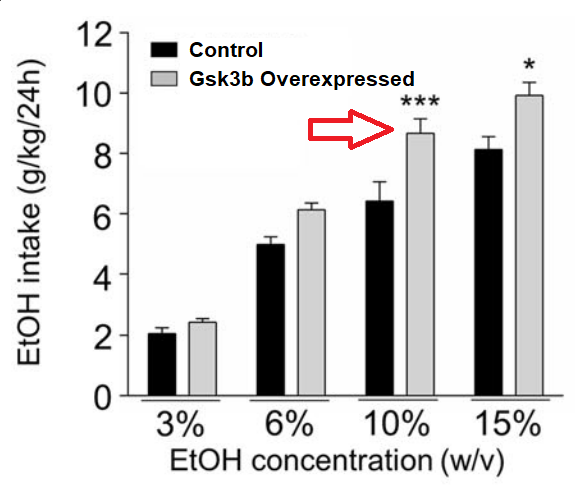 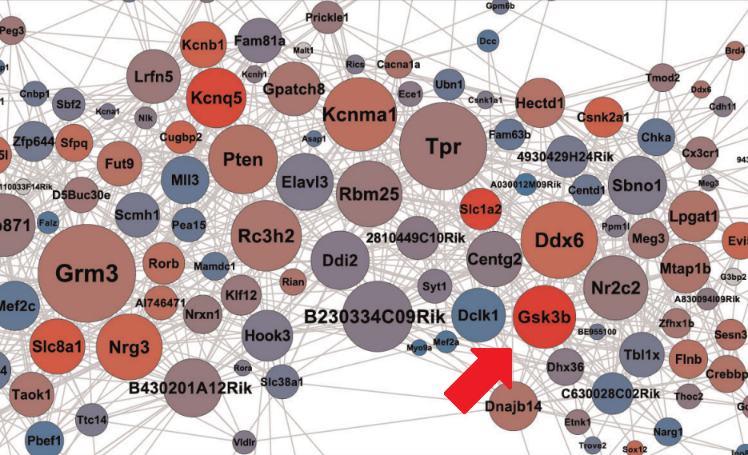 A follow-up study by van der Vaart et al (2018)5 explored the potential effects of GSK3B in the mPFC. One experiment overexpressed Gsk3b in the neurons of mouse mPFC, and measured mean ethanol consumption of the mice at varying  concentrations of ethanol. The increase in neuronal Gsk3b expression positively correlated with the consumption of ethanol (Figure 2). A second experiment measured the expression levels of synaptic signaling genes using Real-Time Quantitative Polymerase Chain Reaction (RT-qPCR). One gene in particular, Bdnf, coding for Brain-derived Neurotrophic Factor, was found to have decreased expression levels after neuronal overexpression of Gsk3b (Figure 3). Protein levels of BDNF were measured by a quantitative Western Blot and that was also shown to decrease (Figure 3). Interestingly, this is a protein that has been shown to be increased in the striatum after the consumption of ethanol, correlating with a decrease in further ethanol intake as a potential negative feedback loop6. In other words, the increase in ethanol consumption after overexpression of Gsk3b could be a consequence of a decrease in BDNF protein.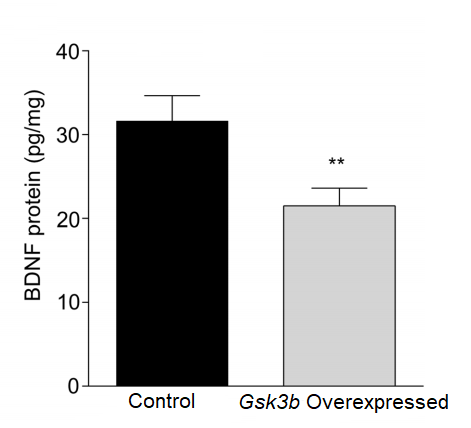 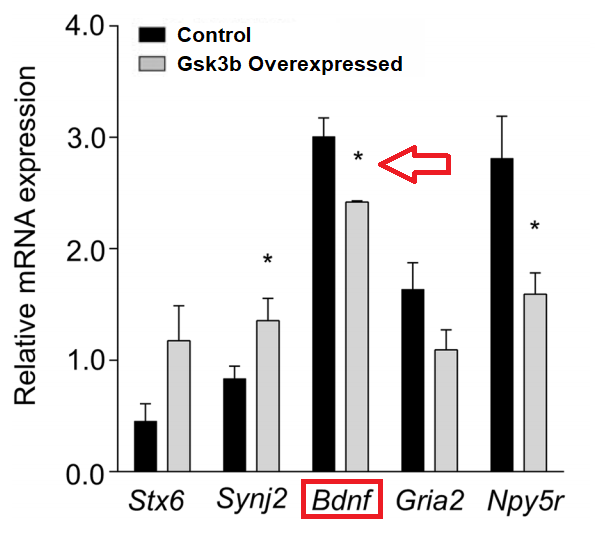 A separate study by van der Vaart et al (2018)7 attempted to explore the neuronal specificity of the regulatory effects of Gsk3b on the response to ethanol. One neuron type in particular, the glutamatergic pyramidal neurons in the forebrain, showed significant changes in the consumption of alcohol upon deletion of the Gsk3b gene. These neurons, characterized by the expression of Camk2a, Calmodulin Dependent Kinase II Alpha, form the principle output of the mPFC8. Deleting Gsk3b in these neurons led to a significant decrease in ethanol consumption (Figure 4).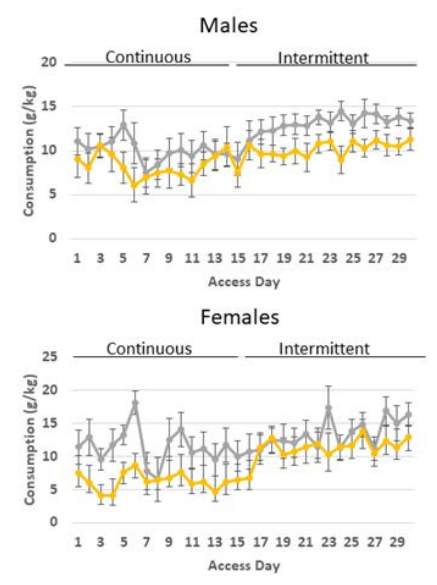 To explore the potential mechanism behind Gsk3b and Bdnf interactions, it is important to understand whether or not this process is dependent on a certain cell type. Since Gsk3b has already been shown to have an effect in the Camk2a+ neurons in the forebrain, this cell type is a likely candidate to look into to understand the pathway of Gsk3b and Bdnf. The purpose of this experiment is to determine whether or not this potential mechanism of the regulation of alcohol addiction is specific to the glutamatergic pyramidal neurons in the mPFC.II. ExperimentThis experiment will aim to measure the expression levels of Bdnf in the mPFC of genetically identical (C57B6J) mice upon overexpression of Gsk3b in only Camk2a expressing neurons. Knowing that overexpression of Gsk3b in all neurons correlates with a decrease in Bdnf expression, this experiment will allow for the determination of whether this effect is fully, partially, or not dependent specifically on glutamatergic pyramidal neurons in the forebrain. Bdnf expression levels in these mice will be compared against expression in control wild-type mice and against mice with Gsk3b overexpressed in all neurons. If the downregulation of Bdnf is fully dependent on Camk2a expressing neurons, the experimental levels of Bdnf expression should match exactly what was seen in the general overexpression experiment by van der Vaart et al. (2018)5.II.A. Cell-type specific overexpression of Gsk3bTo achieve overexpression of Gsk3b in only Camk2a+ neurons, a viral vector (Adeno-Associated Virus, AAV) containing an inverted open reading frame of Gsk3b, will be injected into the mPFC of mice brains. This means that DNA encoding the inverted sequence of Gsk3b will be added to all the cells, where it is unable to be expressed due to the lack of a start codon in the right position. However, this inverted open-reading frame will lie in between two pairs of short DNA segments, known as loxP and lox2272 sites (Figure 5). When in the presence of the enzyme Cre-recombinase, the Gsk3b open-reading frame will undergo inversion, followed by excision of one copy of each lox site to prevent re-inversion9. The result is a Gsk3b open-reading frame that is only functional in the presence of Cre-recombinase. This type of system is known as the double-floxed inverse orientation, or DiO. Gsk3b in this vector will be driven by an hSyn (human synapsin I) promoter, which has been shown to be preferentially active in all cortical neurons10.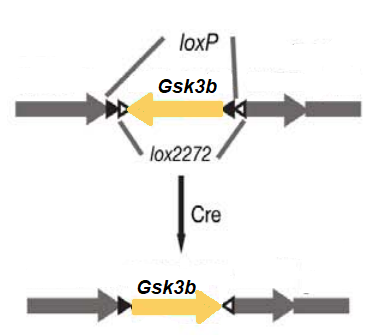 This construct will be synthesized using a pre-existing DiO plasmid, with the open reading frame of Gsk3b replacing the pre-existing one through the use of Gibson Assembly. This molecular biology technique can take virtually any two DNA sequences and attach them into a single molecule of DNA11. It involves primers that only partially anneal to the region of interest, creating products with single stranded overhangs. By generating PCR products of each segment with complementary overhangs, both PCR products will fuse into a single product (Figure 6). The resulting plasmid will contain the Gsk3b open reading frame in reverse as long as the single stranded overhangs matched the correct ends of the plasmid.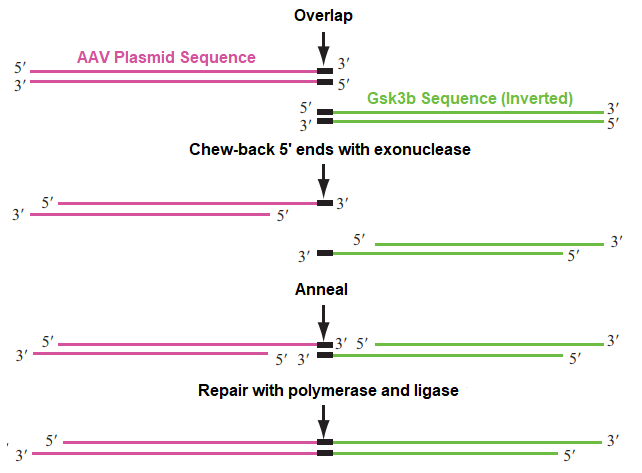 The DiO system has been employed by Andrews-Zwilling et al (2012)12 to express their gene of interest, eNpHR3.0 in hilar GABAergic interneurons of the dentae gyrus. They created a DiO plasmid with an inverted eNpHR3.0 open reading frame to make the expression Cre-dependent. They then expressed Cre only in hilar GABAergic interneurons through the use of an enhancer sequence specific to this cell type (Dlx-I12b). With this construct, they were able to achieve expression of their vector in only the hilar GABAergic interneurons (Figure 7). This is evidence that cell-type specific gene expression can be achieved with a DiO system as long as Cre is expressed in a cell-type specific manner.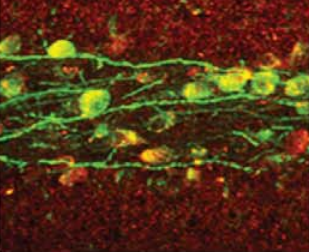 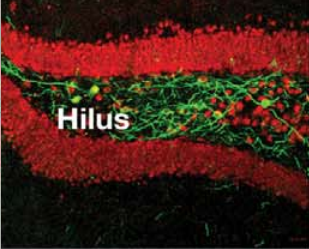 Using the DiO system for Gsk3b, expression can be limited to only the glutamatergic pyramidal neurons in the forebrain through the use of a Camk2a promoter. This can be achieved through a transgenic mouse line, where the Cre gene has been inserted after the Camk2a gene in the mouse genome13. These mice will only express Cre in cells that are also expressing Camk2a, which therefore means that the injected Gsk3b will only be inverted and expressed in these cells, causing overexpression of Gsk3b in Camk2a+ neurons (Figure 8). We will use CreER(T2), a type of Cre-recombinase fused with an estrogen receptor that will only be active in the presence of tamoxifen. With this particular Cre-recombinase, we can control the time at which overexpression is induced by controlling when tamoxifen is administered, allowing for more precise control.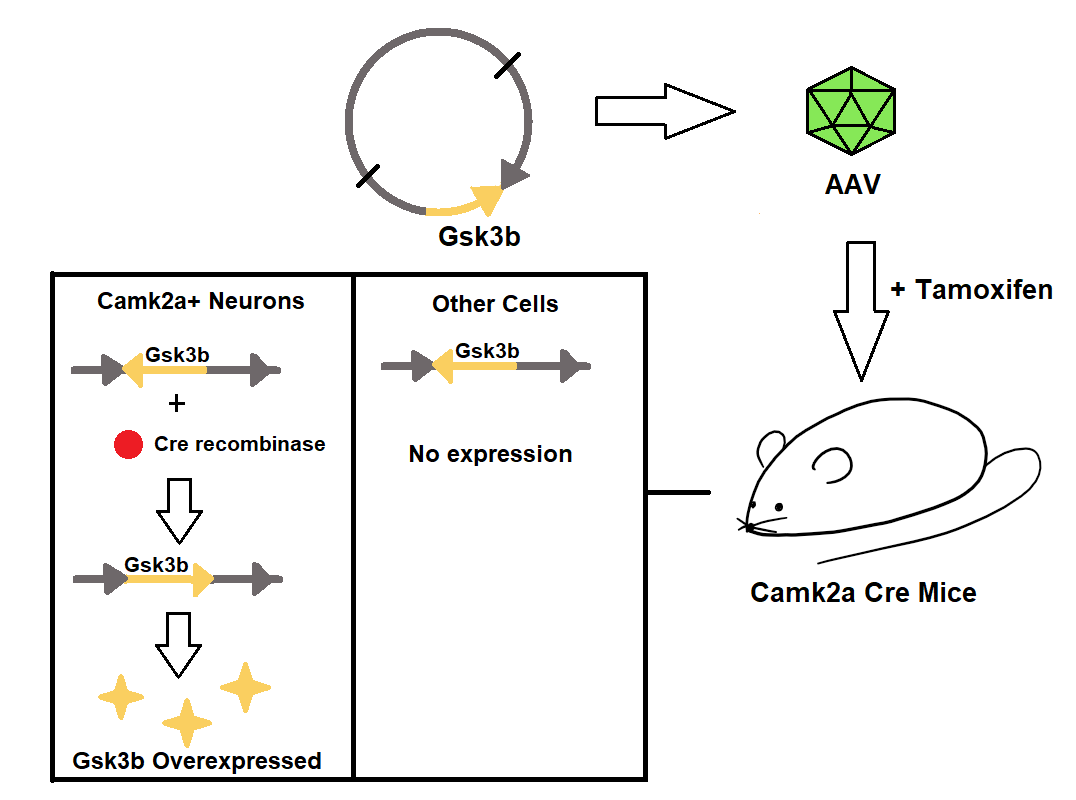 II.B. Measuring expression levels of BdnfTo measure expression levels of Bdnf, we will use Real-Time Quantitative Polymerase Chain Reaction (RT-qPCR). This molecular biology technique starts by taking all of the mRNA transcripts in a sample and synthesizes the complementary sequence as DNA (cDNA) to preserve their stability and quantity. Then, by using forward and reverse DNA primer sequences that target a section in the Bdnf transcript, the region encapsulated between the two primers can be amplified with a three step cycle:Denaturation: All double stranded DNA is separated into individual strands at high temperatures.Annealing: The DNA primer sequences will hybridize to their corresponding regions onto the single stranded DNA.Extension: DNA polymerase binds and completes the reaction in the presence of deoxynucleotides.By repeating this cycle, the segment of DNA between the two primer sequences is amplified (Figure 9). Quantification of  the PCR products can be done by using a double stranded marker such as SYBR Green I, a compound that increases in fluorescence upon intercalation into double stranded DNA. After every cycle, more DNA is produced, and the amount of fluorescence given off by the compound will be recorded. The amount of fluorescence is then plotted against the cycle number. After fluorescence increases to a certain threshold, the cycle producing that fluorescence is recorded as the cycle threshold (Ct) value. This can then be compared between samples. Lower Ct values represent greater fluorescence earlier in the process, indicating more starting product, and therefore higher expression. (Figure 10). By comparing Ct values, the relative expression levels between samples can be quantified.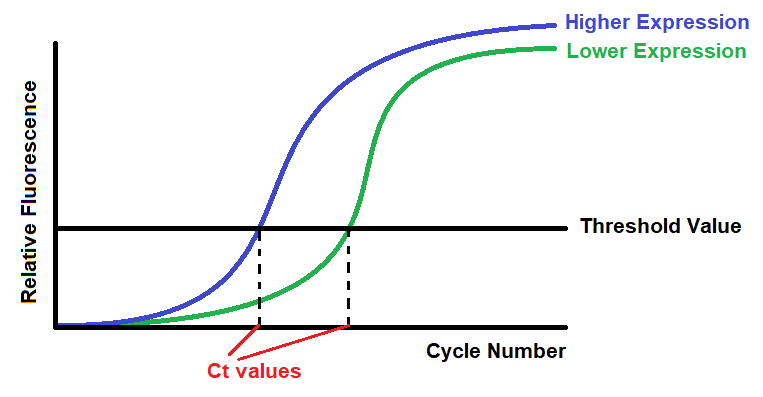 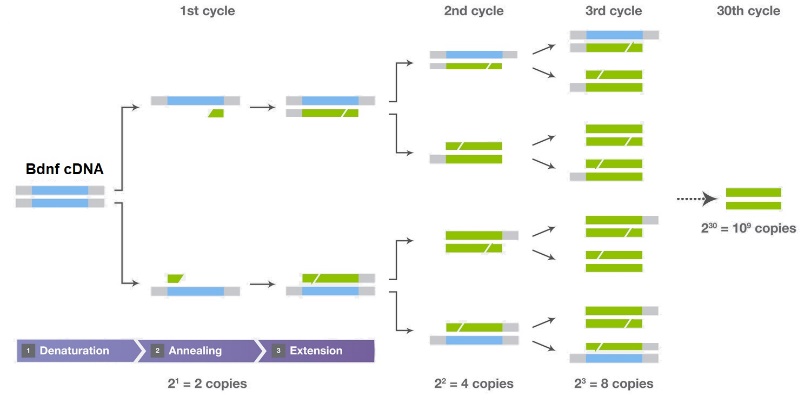 II.C. Comparisons against controlsThe Bdnf expression levels from the Camk2a+ neuronal overexpression will need to be compared against at least two other controls. These will be a replication of the Gsk3b neuronal overexpression experiment described above (Figure 3). A control with no additional Gsk3b expression will be used to measure basal expression levels of Bdnf. Separately, a control with Gsk3b expressed in all neurons will also need to be prepared. This will be done by injecting a viral vector with the Gsk3b gene into the mPFC of mice. The gene in this vector will also be driven by an hSyn promoter in order to achieve specificity for cortical neurons. Bdnf expression levels will be measured in this condition as well, where it should appear lower than in the no gene control. These two controls will then be compared to Bdnf expression levels in the Camk2a+ neuronal overexpression condition.III. DiscussionShould this experiment proceed as expected, differences between the expression levels of Bdnf should be clear between these different overexpression conditions. If, hypothetically, the decrease in Bdnf is dependent specifically on Gsk3b overexpression in Camk2a+ neurons, we would expect to see the same decrease in expression between the Camk2a+ neuronal overexpression condition and the general neuron overexpression condition. If this effect is dependent on more than just the Camk2a+ neurons, the decrease in Bdnf should only be a fraction of what is observed after general neuronal overexpression. Similarly, if Gsk3b induced downregulation of Bdnf is not at all dependent on Camk2a+ neurons, no decrease in Bdnf expression should be seen, and it should match what is observed in the control condition. These data would give valuable insight into the molecular mechanisms of how Gsk3b downregulates Bdnf expression. If Bdnf expression downregulation can be correlated to a particular neuron type, then the molecular mechanism behind it should be limited to a specific process of that cell type. Conversely, if the downregulation is not limited to Camk2a+ neurons and is consistent across other neurons, then mechanism would likely be controlled by a common process between all those neuron types. It is important to understand that with this experimental design, since only one neuron type is being studied, if Bdnf expression is downregulated but not to the extent of the general overexpression, it can be hard to interpret if the underlying mechanism is involved with all neurons, or with a specific subset of them. Determining which of these cases is more likely would have to be done in subsequent experiments that explore other neuronal types. The benefit of having a DiO plasmid for Gsk3b is that to overexpress in a different neuron type, all that needs to be changed is the specificity of Cre, which can be altered through the use of a different mouse line. This experiment, therefore, serves as a powerful first step to understanding this potential mechanism contributing to alcohol addiction. It will also be an important experiment to evaluate the potential of Gsk3b as a possible drug target to treat alcohol use disorders.ReferencesStahre, M., Roeber, J., Kanny, D., Brewer, R. D., Zhang, X. (2014). Contribution of Excessive Alcohol Consumption to Deaths and Years of Potential Life Lost in the United States. Preventing chronic disease. 11, E109. doi:10.5888/pcd11.130293Kendler, K. S., Neale, M.C., Heath, A.C., Kessler, R.C., Eaves, L.J. (1994) A twin-family study of alcoholism in women. Am J Psychiatry 151, 707–715.Wolen, A. R., Phillips, C. A., Langston, M. A., Putman, A. H., Vorster, P. J. ... Miles, M. F. (2012) Genetic Dissection of Acute Ethanol Responsive Gene Networks in Prefrontal Cortex: Functional and Mechanistic Implications, PLoS One, 7(4):e33575, doi:10.1371/journal.pone.0033575Chen, G., Bower, K. A., Xu, M., Ding, M., Shi, X ... Luo, J. (2009) Cyanidin-3-glucoside reverses ethanol-induced inhibition of neurite outgrowth: role of glycogen synthase kinase 3 Beta. Neurotox Res 15, 321–331. doi:10.1007/s12640-009-9036-yvan der Vaart, A. D., Meng, X., Bowers, M. S., Batman, A. M., Aliev, F. ... Miles, M. F. (2018). Glycogen synthase kinase 3 beta regulates ethanol consumption and is a risk factor for alcohol dependence. Neuropsychopharmacology. 0:1-11, doi: 10.1038/s41386-018-0202-xLogrip, M. L., Barak, S., Warnault, V., Ron, D. (2015). Coritcostriatal BDNF and alcohol addiction. 1628. 60-67.van der Vaart, A. D. (2018). Molecular Brain Adaptations to Ethanol: Role of Glycogen Synthase Kinase-3 Beta in the Transition to Excessive Consumption. (Doctoral dissertation). Retrieved from VCU Electronic Theses and Dissertations (Number 5510).Warthen, D. M., Lambeth, P. S., Ottolini, M., Shi, Y., Barker, B. S. ... Scott M. M. (2016). Activation of Pyramidal Neurons in Mouse Medial Prefrontal Cortex Enhances Food-Seeking Behavior While Reducing Impulsivity in the Absence of an Effect on Food Intake. Front Behav Neurosci 10, 63. doi:10.3389/fnbeh.2016.00063Schnütgen, F., Doerflinger, N., Calléja, C., Wendling, O., Chambon, P., Ghyselinck, N. B. (2003). A directional strategy for monitoring Cre-mediated recombination at the cellular level in the mouse. Nature Biotechnology. 21(5). 562. doi:10.1038/nbt811Nathanson, J. L., Yanagawa, Y., Obata, K., Callaway, E. M. (2009). Preferential labeling of inhibitory and excitatory cortical neurons by endogenous tropism of AAV and lentiviral vectors. Neuroscience. (161)2, 441–450. doi:10.1016/j.neuroscience.2009.03.032Gibson, D. G. (2011). Enzymatic Assembly of Overlapping DNA Fragments. Methods in Enzymology. 497, 349–361. doi:10.1016/B978-0-12-385120-8.00015-2Andrews-Zwilling, Y., Gillespie, A. K., Kravitz, A. V., Nelson, A. B., Devidze, N. ... Huang, Y. (2012). Hilar GABAergic Interneuron Activity Controls Spatial Learning and Memory Retrieval. PLoS One. 7(7), e40555. doi:10.1371/journal.pone.0040555Madisen L., Zwingman, T. A., Sunkin, S. M., Oh, S. W., Zariwala, H. A... Zeng, H. (2010). A robust and high-throughput Cre reporting and characterization system for the whole mouse brain. Nat Neurosci. 13(1), 133–140. doi:10.1038/nn.2467